               A19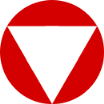 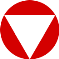 08 06 01 A14 A16 A19 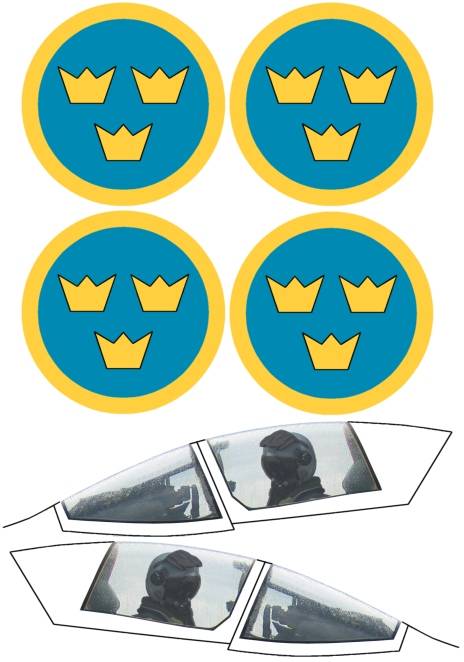 06 01 16 14 1908 06 01 A14 A16